Dendrobiums:  Section FormosaeWhat is the other name for this section?  What characteristic of the plant is this name for?List at 3 key species in this section, with the type and number of awards to dateList 4 popular hybrids, along with their parents within this sectionHow would you describe the inflorescence habit of the species in this section?What is the color range of the flowers in this section?  Are there species with yellow flowers?As a judge, what qualities would you look for in judging the Formosae section of Dendrobiums?A plant of Den. Dawn Maree is brought to your judging table.  There are 4 canes, two 15cm inflorescences with 20 flowers each.  Flowers are 2.5 cm across and are a bright orange.  Flowers are full shaped and fairly flat.  Do you award the plant?  List the reasons for your decision.A plant of Den. tobaense is brought to your table.  It has 3 canes with leaves in very good condition.  1 of the canes has 10 flowers on 3 inflorescences, the 2nd cane has 8 flowers on 3 inflorescences.  Flowers are 8cm across and well presented with no blemishes.  Would you consider this plant for a cultural award?  List the reasons for your decision.Please write an award description, assume any characteristics not seen. 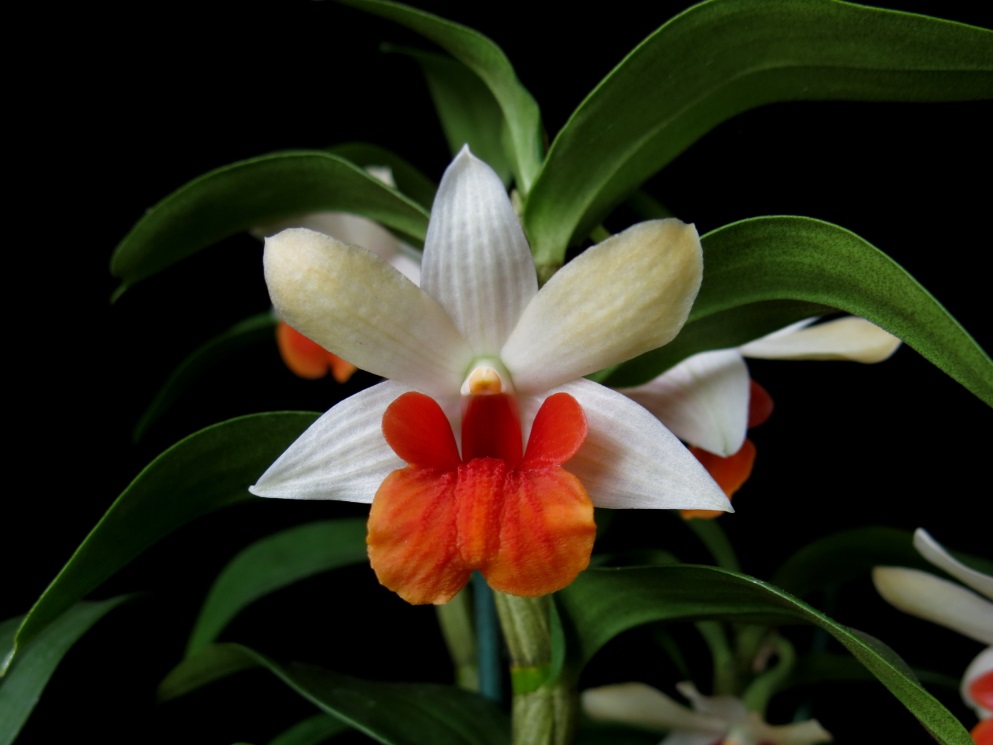 